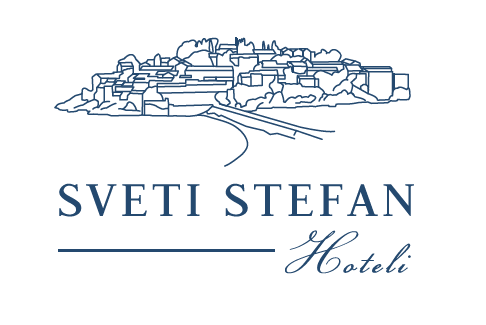 Broj:02-194/2Budva, 30.06.2020.godineNa osnovu člana 39. stav 5. Zakona o privrednim društvima (»Sl. list RCG« br.6/02,17/07, 80/08, 36/11, 40/11, 36/21),  ,,Sveti Stefan hoteli“ a.d. Budva objavljuje:REZULTATE GLASANJA SA I (PRVE) REDOVNESKUPŠTINA AKCIONARA
 ,,SVETI STEFAN HOTELI“ A.D. BUDVA ODRŽANE 29.06.2020.GODINEOdluka o usvajanju Poslovnika o radu Skupštine akcionara  Društva; „ZA“ je glasalo   7.172.239 ili 100 %, „PROTIV“ 0 ili 0 % prisutnih akcionara i punomoćnika akcionara. Odluka o usvajanju Godišnjih finansijskih iskaza i Izvještaja menadžmenta za 2019. godinu;„ZA“ je glasalo   7.172.239 ili 100 %, „PROTIV“ 0 ili 0 % prisutnih akcionara i punomoćnika akcionara. Upoznavanje sa Izvještajem  revizora Društva  za 2019. godinu;Konstatuje se da je Skupština akcionara Društva upoznata sa Izvještajem revizora - doo ,,BDO” Podgorica o finansijskim iskazima Društva za 2019.godinu broj 04-130/1 od 14.05.2020.godine.Odluka o raspodjeli dobiti Društva za 2019. Godinu;„ZA“ je glasalo   7.172.239 ili 100 %, „PROTIV“ 0 ili 0 % prisutnih akcionara i punomoćnika akcionara. Odluka o prestanku mandata članova Odbora direktora;„ZA“ je glasalo   7.172.239 ili 100 %, „PROTIV“ 0 ili 0 % prisutnih akcionara i punomoćnika akcionara. Odluka o izboru članova Odbora direktora;Predloženi kandidati su dobili sljedeći broj glasova:Milan Vučinić                           10.000.755 (glasova)Boris Vuković                             6.884.695 (glasova)Dr Slobodan Leković                  6.933.955 (glasova)Vladimir Sekulić                         8.103.365 (glasova)Jelena Brković                             3.938,425 (glasova)prisutnih akcionara i punomoćnika akcionara.Odluka o utvrđivanju visine naknade članovima Odbora direktora;„ZA“ je glasalo   7.172.239 ili 100 %, „PROTIV“ 0 ili 0 % prisutnih akcionara i punomoćnika akcionara. Odluka  o imenovanju  revizora Društva za 2020. godinu;„ZA“ je glasalo   7.172.239 ili 100 %, „PROTIV“ 0 ili 0 % prisutnih akcionara i punomoćnika akcionara. Odluka o izmjenama Statuta Društva;„ZA“ je glasalo   7.172.239 ili 100 %, „PROTIV“ 0 ili 0 % prisutnih akcionara i punomoćnika akcionara. Odluka o verifikaciji Odluke Odbora direktora o  utvrđivanju mjesečne naknade za rad članova Odbora direktora Društva broj 02-13 od 19.08.2019. godine i Odluke Odbora direktora broj 02- 103/1 o stavljanju van snage Odluke broj 02-13 od 19.08.2019. godine;„ZA“ je glasalo  2.408.509 ili 33,58 %,  „PROTIV“ 4.763.730 ili 66,41 % prisutnih akcionara i punomoćnika akcionara. Sekretar Društva  Saša Samardžić, s.r.